I love thy kingdom, Lord           Hymnal 1982 no. 524         Melody: St Thomas         S.M.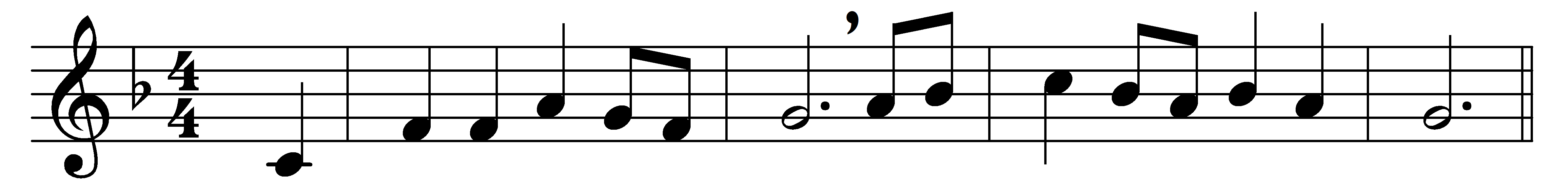 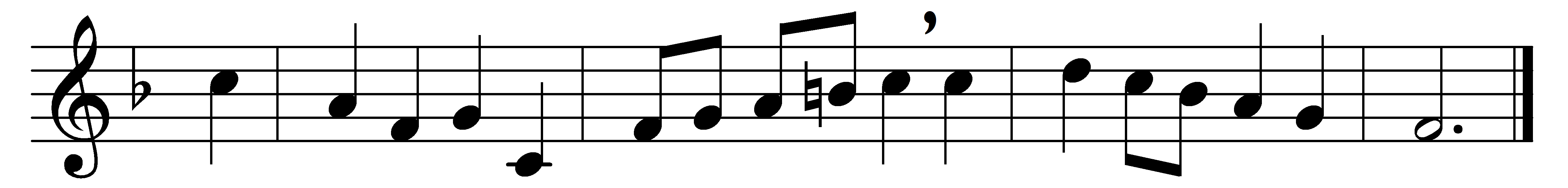 I love thy kingdom, Lord,the house of thine abode,the Church our blest Redeemer savedwith his own precious blood.For her my tears shall fall;for her my prayers ascend;to her my cares and toils be given,till toils and cares shall end.Beyond my highest joyI prize her heavenly ways,her sweet communion, solemn vows,her hymns of love and praise.Jesus, thou friend divine,our Savior and our King,thy hand from every snare and foeshall great deliverance bring.Sure as thy truth shall last,to Zion shall be giventhe brightest glories earth can yield,and brighter bliss of heaven.Words: Timothy Dwight (1725-1817)Music: Melody by Aaron Williams (1731-1776), harmony by Lowell Mason (1792-1872)